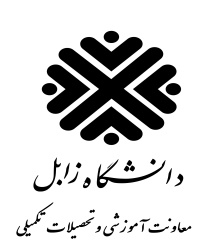 فرم احراز بسندگي زبان خارجي دانشجويان دكتري  تخصصیاستاد راهنماي اول محترم سركار خانم/جناب آقاي دكتر ……………….. با سلام، احتراماً اينجانب………………………دانشجوي مقطع دكتري تخصصی رشته/گرايش……………………………………….. با شماره دانشجويي………………………..درخواست بررسي شرايط احراز بسندگي زبان خارجي جهت شركت در آزمون جامع/ تصويب طرح پيشنهادي رساله /دفاع از رساله خود را دارم.           تاریخ:     /     /                                                     نام و نام خانوادگی متقاضی:                   	امضاءمدير محترم گروه .............................با سلام، احتراماً بدینوسیله در اجرای ماده )2( شیوه نامه اجرایی احراز بسندگی زبان های خارجی مصوب شورای عالی برنامه ریزی و ابلاغ معاون محترم آموزشی وزارت علوم تحقیقات و فناوری در خصوص خانم/آقای …………………..دانشجوي دكتري رشته………………. ورودی ……دوره روزانه/ نوبت دوم/ پردیس  که در مرحله:   آزمون جامع          دفاع از پیشنهاده           دفاع از رساله           است اعلام می نمایم که :□ بسنده بودن مهارت زبان خارجی دانشجو مورد تأیید می‌باشد             مورد تأیید نمی‌باشد      تاریخ احتمالی دفاع  .....................................توضیحات تکمیلی.....................                                                                                                                                                                                                                                                                      نام و نام خانوادگی استاد راهنماي اول                                                                                        امضاءمعاون محترم دانشکده: ...................................با سلام، احتراماً نظر همكار محترم سركار خانم/جناب آقاي دكتر……………… استاد راهنماي اول پایان نامه/رساله خانم/آقاي …………… دانشجوي دكتري رشته …….…………..درخصوص میزان مهارت زبان خارجی ارسال می گردد.                                                                                                                                     مدیر گروه:                                                                                                                                               امضاتاریخ و شماره ثبت دبیرخانه ..............................................مدير محترم تحصیلات تکمیلی دانشگاه ...................................با سلام، بدین وسیله مراتب احراز بسندگی آزمون زبان دانشجو با مشخصات ذکر شده جهت اطلاع و درج در پرونده دانشجو ارسال می گردد.	                                                                                                                                                                            معاون دانشکده:                                                                                                                                                               امضا                                                                                                                                                                   كارشناس محترم پژوهشی تحصیلات تکمیلیجهت بررسي و اقدام لازم (ثبت در پرونده دانشجو)                                                                                                                                                               مدير تحصيلات تكميلي دانشگاه:                                                                                                                                امضا